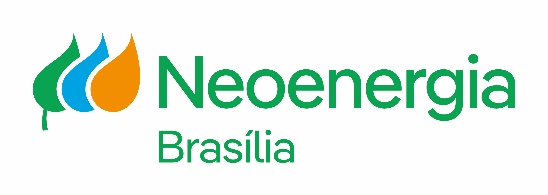 SOLICITAÇÃO DE ANALISE DE PROJETOEstamos encaminhando o projeto elétrico em três vias, conforme abaixo:DADOS DO PROJETO:DADOS DO RESPONSÁVEL TÉCNICO:  Atenciosamente,  ___________________________________                                   ________________________________         Assinatura do Cliente                                                                   Assinatura do Responsável Técnico                                                                 ,        LOCAL                                                     DATACLIENTE:CLIENTE:CLIENTE:EMPREENDIMENTO:EMPREENDIMENTO:CPF/CNPJ:ENDEREÇO DA LIGAÇÃO:ENDEREÇO DA LIGAÇÃO:ENDEREÇO DA LIGAÇÃO:TIPO DE SOLICITAÇÃO:ILUMINAÇÃO PÚBLICA 	PREVISÃO DE LIGAÇÃO:PREVISÃO DE LIGAÇÃO:CARGA INSTALADA TOTAL (kW):DEMANDA CALCULADA (KVA):DEMANDA CALCULADA (KVA):TENSÃO DE OPERAÇÃO (V)DEMANDA E TARIFA A CONTRATAR (kW):DEMANDA E TARIFA A CONTRATAR (kW):COORDENADAS ELÉTRICAS: (Contrato Existente, vizinho, nº medidor, nº poste ou coordenada geográfica):               COORDENADAS ELÉTRICAS: (Contrato Existente, vizinho, nº medidor, nº poste ou coordenada geográfica):               COORDENADAS ELÉTRICAS: (Contrato Existente, vizinho, nº medidor, nº poste ou coordenada geográfica):               DESCRIÇÃO DO PROJETO: (texto breve sobre o projeto - Ex. de rede para Iluminação Pública na Rua dos Caquis):DESCRIÇÃO DO PROJETO: (texto breve sobre o projeto - Ex. de rede para Iluminação Pública na Rua dos Caquis):DESCRIÇÃO DO PROJETO: (texto breve sobre o projeto - Ex. de rede para Iluminação Pública na Rua dos Caquis):QUANTIDADE DE POSTES:   QUANTIDADE DE LAMPADAS:   QUANTIDADE DE LAMPADAS:POTENCIA DAS LAMPADAS:TIPO DE LAMPADAS:TIPO DE LAMPADAS:TIPO DE LIGAÇÃO: (MONOFÁSICO / TRIFÁSICO)TENSÃO DE FORNECIMENTO: 380V/220V – 220V/127V:            TENSÃO DE FORNECIMENTO: 380V/220V – 220V/127V:            CONSUMO ESTIMADOCIRCUITO MEDIDO COM CIRCUITO EXCLUSIVO EM POSTES DA DISTIBUIDORACIRCUITO MEDIDO EXCLUSIVO SEM COMPARTILHAMENTO DE INFRAESTRUTURACONSUMO ESTIMADOCIRCUITO MEDIDO COM CIRCUITO EXCLUSIVO EM POSTES DA DISTIBUIDORACIRCUITO MEDIDO EXCLUSIVO SEM COMPARTILHAMENTO DE INFRAESTRUTURACONSUMO ESTIMADOCIRCUITO MEDIDO COM CIRCUITO EXCLUSIVO EM POSTES DA DISTIBUIDORACIRCUITO MEDIDO EXCLUSIVO SEM COMPARTILHAMENTO DE INFRAESTRUTURAQUANTIDADE DE MEDIÇÕES: (APRESENTADO NO PROJETO)QUANTIDADE DE MEDIÇÕES: (APRESENTADO NO PROJETO)QUANTIDADE DE MEDIÇÕES: (APRESENTADO NO PROJETO)RESPONSAVEL TÉCNICORESPONSAVEL TÉCNICO  TELEFONE:E-MAILCREA  CPF